ROTEIRO DE RECUPERAÇÃO DO 3º TRIMESTRECENTRO MUNICIPAL DE EDUCAÇÃO INFANTIL ZILDA ARNSALUNO (A):_______________________________DATA: 23/11/2020PROFESSORA: SILMARA  INFANTIL 3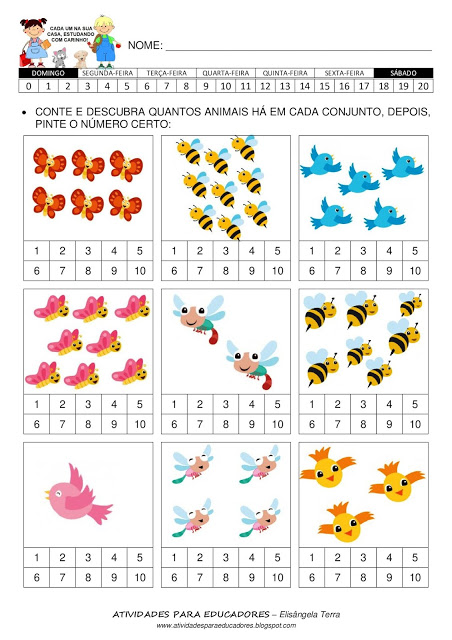 CENTRO MUNICIPAL DE EDUCAÇÃO INFANTIL ZILDA ARNSALUNO (A):_______________________________DATA: 24/11/2020PROFESSORA: SILMARA  INFANTIL 3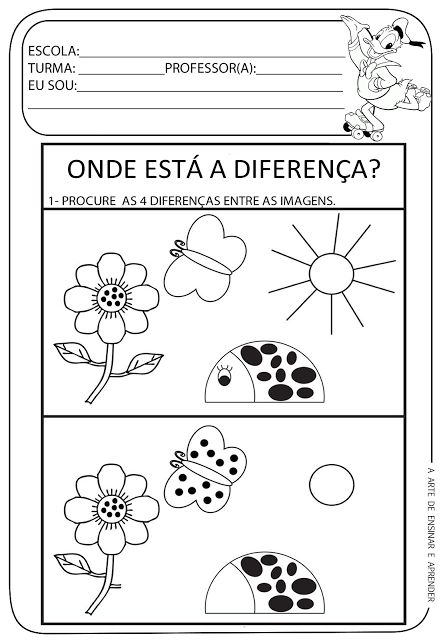 CENTRO MUNICIPAL DE EDUCAÇÃO INFANTIL ZILDA ARNSALUNO (A):_______________________________DATA: 25/11/2020PROFESSORA: SILMARA  INFANTIL 3PINTE A FIGURA QUE REPRESENTA COMO ESTÁ O DIA HOJE.DEPOIS PINTE A MÃO ESQUERDA DE VERMELHO E A MÃO DIREITA DE AZUL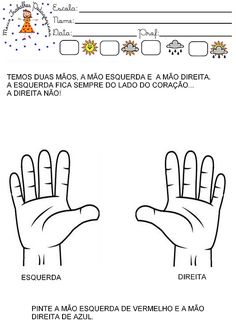 CENTRO MUNICIPAL DE EDUCAÇÃO INFANTIL ZILDA ARNSALUNO (A):_______________________________DATA: 26/11/2020PROFESSORA: SILMARA  INFANTIL 3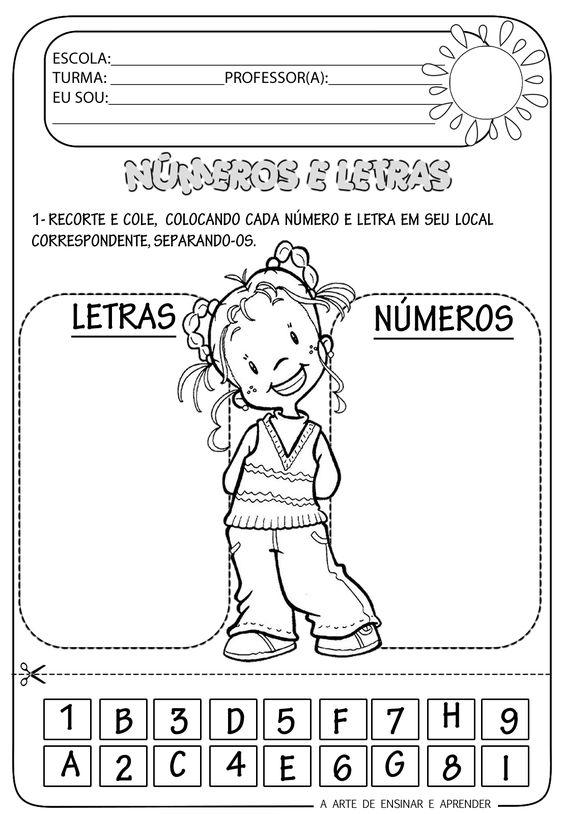 CENTRO MUNICIPAL DE EDUCAÇÃO INFANTIL ZILDA ARNSALUNO (A):_______________________________DATA: 27/11/2020PROFESSORA: SILMARA  INFANTIL 3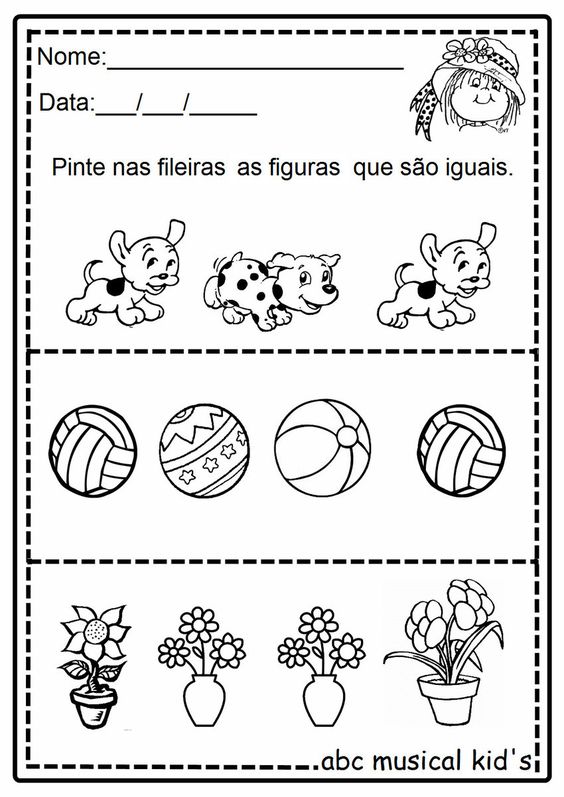 